P Ř Í J M Y- 1 -V Ý D A J E   2 0 2 1Vyvěšeno: 3. 3. 2021Sejmuto:Vyvěšeno i v elektronické podobě (www.obecvysocina.cz)Schválen schodkový rozpočet na rok 2021, schodek je kryt finančním zůstatkem z roku 2020.Schváleno zastupitelstvem obce Vysočina dne 1. 3. 2021 usnesením č. 1/2021.Text1111Z příjmů fyz. osob ze závislé činnosti2.300.000,001112Z příjmů fyz. osob ze sam. výděl. činnosti40.000,001113Z příjmů fyz. osob z kap. výnosů220.000,001121Z příjmů práv. osob1.700.000,001211Z přidané hodnoty4.500.000,001334Poplatky za odnětí zem. půdy3.000,001340Poplatek za likvidaci komunálního odpadu340.000,001341Poplatek ze psů5.000,001343Poplatek za užívání veř. prostor1.000,001381Loterie 50.000,001361Správní poplatky5.000,001511Daň nemovitostní650.000,004112Příspěvek na výkon státní správy159.800,004131Převody z vlastních fondů hospodářské činnosti500.000,003612Bytové hospodářství Rv. 4445.000,0033xxKultura10.000,003632Pohřebnictví18.000,003639Příjmy z pronájmu pozemků50.000,003639Příjmy z pronájmu ost. nemovitostí60.000,003639Příjmy z prodeje pozemků10.000,003725Využívání a zneškodňování komunál. odpadů80.000,004359DPS služby11.000,004359DPS nájem70.000,006171Ostatní nahodilé příjmy10.000,006310Příjmy z úroků10.000,00C e l k e m10.847.800,-paragrafparagraftextčástka21412141Vnitřní obchod820 000,0021432143Cestovní ruch-značení30 000,0022122212Silnice, parkoviště, zimní údržba 1 000 000,0022212221Provoz veřejné silniční dopravy5 000,0023212321Odvád. a čišt. oddp. vod a nakládání s kaly 50 000,0023332333Úpravy drobných vodních toků 200 000,0031113111Mateřské školy10 000,0031133113Základní školy20 000,0033143314Činnosti knihovnické60 000,0033173317Výstavní činnost v kultuře20 000,0033993399Záležitosti kultury, církví a sděl. prostředků50 000,0034123412Sportovní zařízení v majetku obce300 000,0034193419Ostatní tělovýchovná činnost250 000,0034213421Využití volného času dětí a mládeže150 000,0035123512Stomatologická péče4 000,0035133513Lékařská služba první pomoci20 000,0036123612Bytové hospodářství 1 200 000,0036313631Elektrická energie, veřejné osvětlení380 000,0036323632Pohřebnictví 20 000,0036393639Komunální služby a územní rozvoj, prodejna 1 000 000,0037223722Sběr a svoz komunálních odpadů700 000,0037233723Sběr a svoz ostatních odpadů50 000,0037233723Sběrný dvůr1 800 000,0037453745Péče o vzhled obcí a veřejnou zeleň500 000,0037493749Stráž ochrany přírody50 000,0043444344Sociální rehabilitace (charita)20 000,0043504350Domovy pro seniory15 000,0043594359Ostatní služby a činnosti v oblasti sociální péče550 000,0052125212Ochrana obyvatelstva50 000,0052135213Krizová opatření50 000,0053115311Bezpečnost a veřejný pořádek80 000,005512 5512 Požární ochrana – dobr. část 250 000,0061126112Zastupitelstvo obce1 300 000,0061716171Činnost místní správy1 800 000,0063106310Příjmy a výdaje z finančních operací20 000,006320Pojištění funkčně nespecifikované50 000,0050 000,006402Finanční vypořádání z minulých let56 600,0056 600,00C E L K E M12.930.600,-12.930.600,-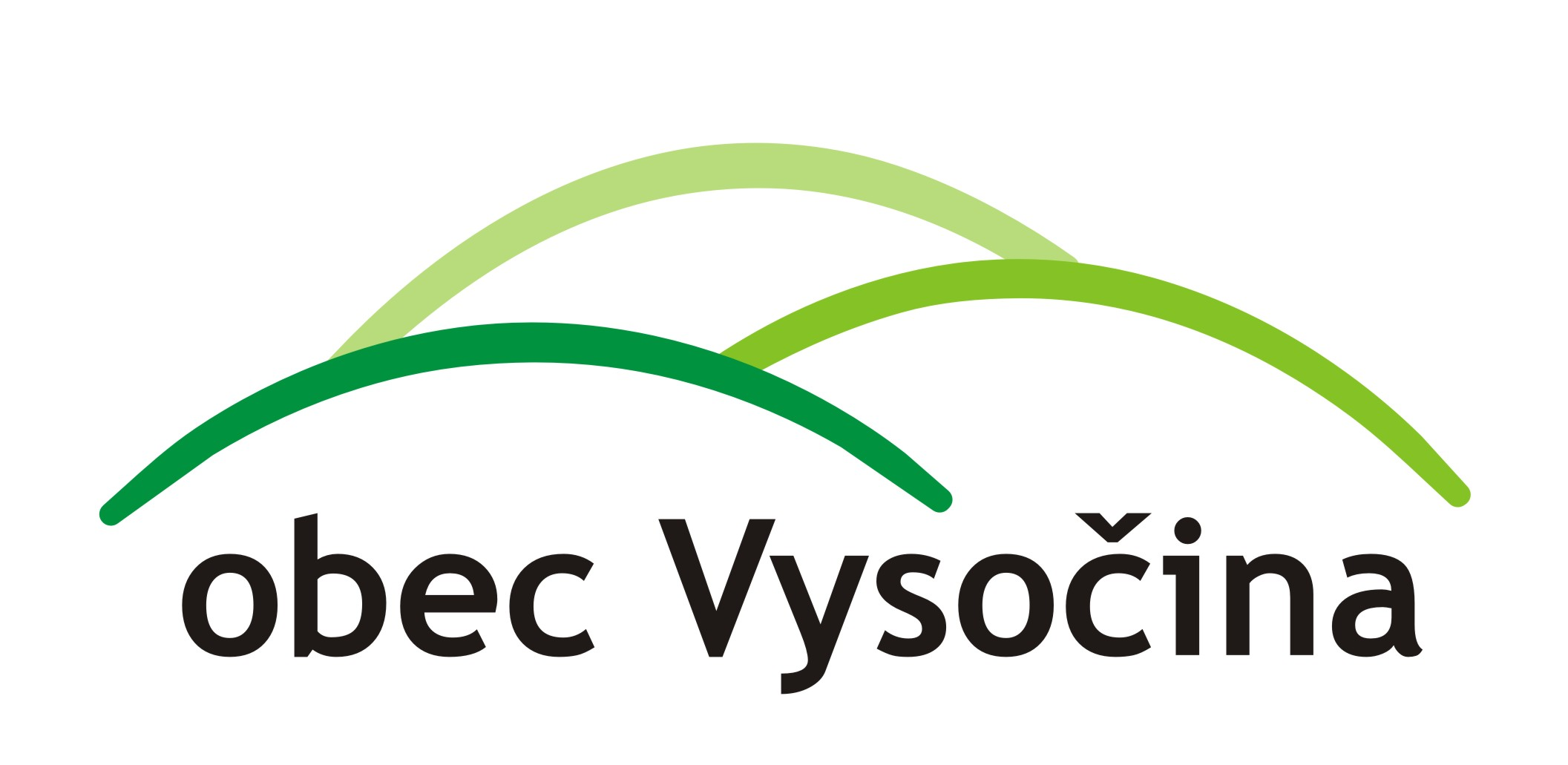 